TOWN OF WAREHAM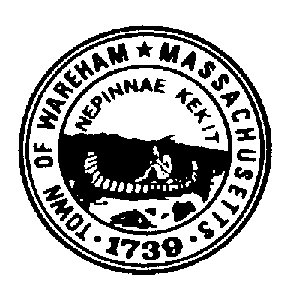  PUBLIC SAFETY COMPLEX STUDY COMMITTEE54 Marion RoadWareham, Massachusetts 02571(508) 291-3100Fax:  (508) 291-3116					NOTICE OF MEETINGTHURSDAY   July 16, 2020  5:00 p.m. Town Hall AuditoriumCall the meeting to orderApprove minutes of the July 2, 2020 meetingDiscussion :   David Menard, Municipal Maintenance DirectorGuy Campinha, Water Pollution Control FacilityGarry Buckminster, Department of Natural ResourcesDavid Evans, Director EMS4.	Meeting on August 6, 2020 – Invitation to other potential interested parties5. 	Site visit – Determine location of next site visit6.	Any Other BusinessAny other business not reasonably anticipated 48 hours prior to the posting of this meeting	Adjournment 